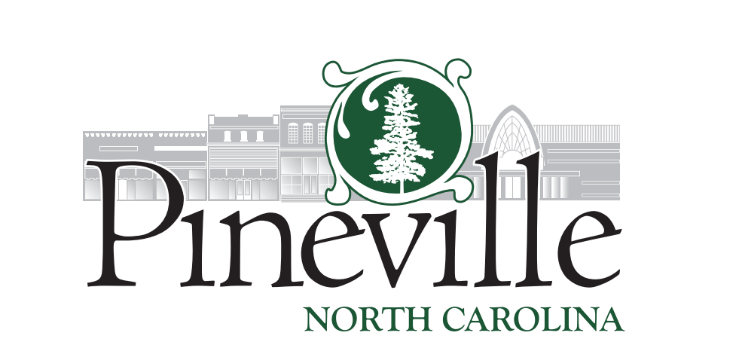 PUBLIC NOTICETOWN OF PINEVILLE, NCSPECIAL MEETINGNOTICE is hereby given that pursuant to 143.318.11 of the General Statues of North Carolina, the Town Council of the Town of Pineville, North Carolina will hold a Special Meeting in the Council Chambers at Town Hall, 505 Main Street, Pineville, North Carolina on or about at 5:15 p.m. on Monday, August 28, 2023.  The purpose of this meeting will be to approve a power purchase agreement enabling Central Electric Power Cooperative to purchase a nuclear capacity for NCMPA1.